Images for the METAV Press ReleaseSmart, real-time measurement assistant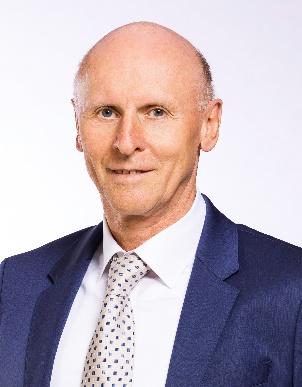 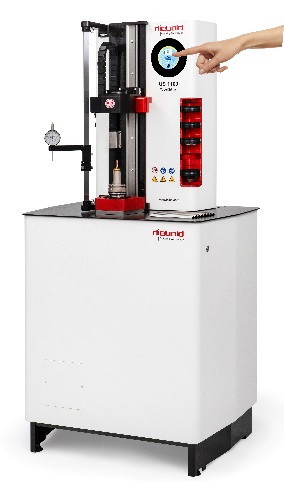 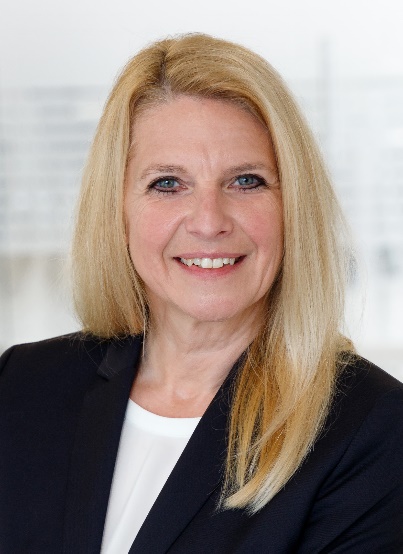 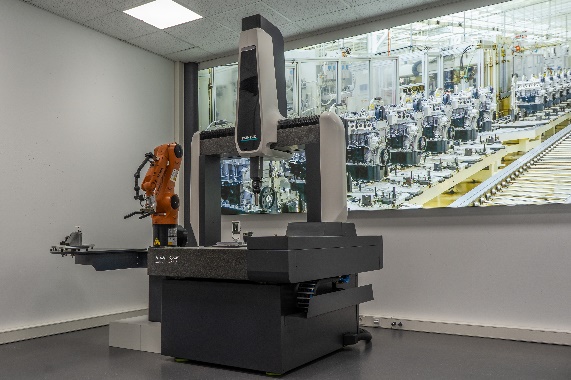 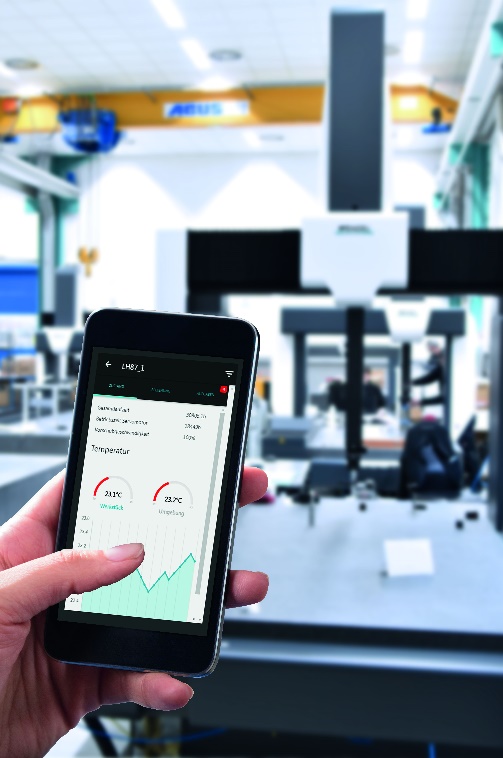 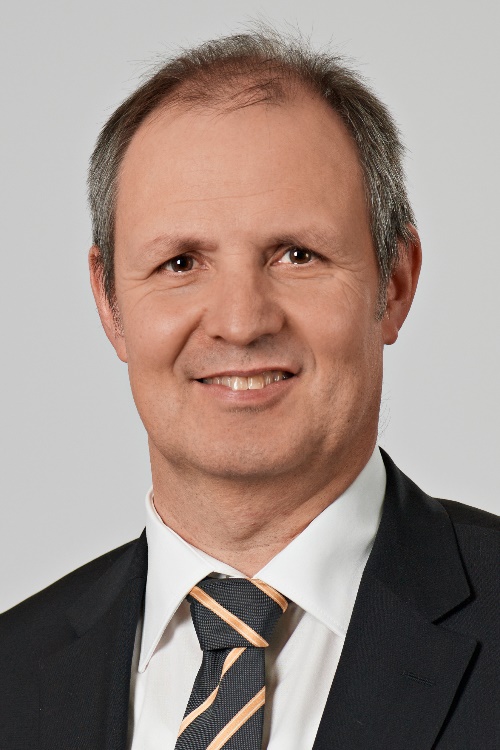 Printable versions of the images are available from: https://vdw.de/en/press/press-releases/You can also find this press release at: https://vdw.de/en/press/press-releases/https://www.metav.com/METAV22_FA_10.06_EN